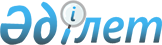 Об утверждении критериев оценки степени риска в сфере частного предпринимательства в области оценочной деятельности
					
			Утративший силу
			
			
		
					Совместный приказ Министра юстиции Республики Казахстан от 31 октября 2011 года № 355 и и.о. Министра экономического развития и торговли Республики Казахстан от 21 октября 2011 года № 341. Зарегистрирован в Министерстве юстиции Республики Казахстан от 16 ноября 2011 года № 7300. Утратил силу совместным приказом Министра юстиции Республики Казахстан от 4 апреля 2016 года № 147 и Министра национальной экономики Республики Казахстан от 28 марта 2016 года № 149      Сноска. Утратил силу совместным приказом Министра юстиции РК от 04.04.2016 № 147 и Министра национальной экономики РК от 28.03.2016 № 149 (вводится в действие по истечении десяти календарных дней после дня его первого официального опубликования).      В целях реализации пункта 1 статьи 13 Закона Республики Казахстан от 6 января 2011 года «О государственном контроле и надзоре в Республике Казахстан» ПРИКАЗЫВАЕМ:



      1. Утвердить прилагаемые критерии оценки степени риска в сфере частного предпринимательства в области оценочной деятельности, проверяемых субъектов оценочной деятельности. 



      2. Комитету регистрационной службы и оказания правовой помощи Министерства юстиции Республики Казахстан обеспечить: 



      1) государственную регистрацию настоящего приказа в Министерстве юстиции Республики Казахстан;



      2) официальное опубликование настоящего приказа после его государственной регистрации в Министерстве юстиции Республики Казахстан;



      3) опубликование настоящего приказа на официальном интернет-ресурсе Министерства юстиции Республики Казахстан.



      3. Признать утратившим силу совместный приказ Министра экономического развития и торговли Республики Казахстан от 29 апреля 2010 года № 17 и и.о. Министра юстиции Республики Казахстан от 23 апреля 2010 года № 138 «Об утверждении Критериев оценки степени рисков в сфере деятельности по оценке имущества» (зарегистрированного в Реестре государственной регистрации нормативных правовых актов № 6271 и опубликованного в газете «Казахстанская правда» от 24.11.2010 года № 319 (26380), Собрание актов центральных исполнительных и иных центральных государственных органов Республики Казахстан № 15, 2010 года (дата выхода тиража 25.10.2010).



      4. Контроль за исполнением настоящего приказа возложить на курирующего Заместителя министра юстиции Республики Казахстан.



      5. Настоящий приказ вводится в действие по истечении десяти календарных дней после дня его первого официального опубликования.      Министр юстиции                 И.о. Министра экономического

      Республики Казахстан            развития и торговли 

                                      Республики Казахстан

      _____________ Р. Тусупбеков     _______________ М. Кусаинов

Утверждены              

совместным приказом        

Министра юстиции Республики Казахстан

от 31 октября 2011 года № 355

и и.о. Министра экономического развития

и торговли Республики Казахстан

от 21 октября 2011 года № 341    

Критерии оценки степени риска в сфере частного

предпринимательства в области оценочной деятельности

      1. Настоящие Критерии оценки степени риска в сфере частного предпринимательства в области оценочной деятельности (далее – Критерии) разработаны в соответствии с Законом Республики Казахстан «О государственном контроле и надзоре в Республике Казахстан» для определения показателей рисков в целях отнесения проверяемых субъектов оценочной деятельности к степеням риска.



      2. В настоящих Критериях использованы следующие понятия:



      1) критерии оценки степени риска – совокупность количественных и качественных показателей, связанных с непосредственной деятельностью проверяемого субъекта, особенностями отраслевого развития и факторами, влияющими на это развитие, позволяющих отнести проверяемых субъектов к различным степеням риска.



      2) риск – недостоверная оценка, осуществленная на несуществующий объект или с нарушением требований законодательства в области оценочной деятельности, стандартов оценки, с использованием в отчете недостоверных данных, приводящих к искажению рыночной или иной стоимости объекта оценки, которые могут являться предпосылками для экономических преступлений, а также противоречить законным интересам физических и юридических лиц, имущественным интересам государства; 



      3) система оценки рисков - комплекс мероприятий, проводимый уполномоченным на осуществление контрольных функций государственным органом, с целью планирования проверок лицензиатов оценочной деятельности;



      4) проверяемый субъект – физическое или юридическое лицо, которое вправе заниматься оценочной деятельностью на основании трудового договора с юридическим лицом, осуществляющим оценочную деятельность, либо самостоятельно в качестве индивидуального предпринимателя на основании лицензии в соответствии с законодательством Республики Казахстан о лицензировании.



      3. Критерии оценки степени риска подразделяются на два вида:



      1) объективные - основаны на значимости рисков, возникающих при осуществлении деятельности проверяемых субъектов;



      2) субъективные – определяются в зависимости от допущенных проверяемыми субъектами нарушений установленных требований.



      Первичное отнесение проверяемых субъектов по степеням риска осуществляется только на основе объективных критериев оценки степени риска, в зависимости от стажа работы в области оценочной деятельности.



      Последующее отнесение проверяемых субъектов по степеням риска осуществляется только на основе субъективных критериев, в зависимости от суммы набранных баллов.



      4. При первичном распределении проверяемые субъекты относятся:



      1) к субъектам высокой степени риска – проверяемые субъекты со стажем работы в области оценочной деятельности до 5 лет;



      2) к субъектам средней степени риска – проверяемые субъекты со стажем работы в области оценочной деятельности от 5 до 10 лет;



      3) к субъектам незначительной степени риска – проверяемые субъекты со стажем работы в области оценочной деятельности от 10 лет и выше.



      5. При последующем отнесении проверяемых субъектов по степеням риска субъекты перераспределяются в зависимости от субъективных критериев оценки степени рисков в сфере оценочной деятельности. 



      Оценка риска производится путем систематического использования имеющейся информации.



      Органы юстиции осуществляют анализ данных по предыдущим плановым и внеплановым проверкам.



      6. Баллы присваиваются согласно следующим критериям:



      1) наличие у проверяемого субъекта нарушений по договорам на проведение оценки:



      нарушения по форме и cодержанию договоров – 2 балла;



      заключение договоров в случаях, запрещенных законодательством в области оценочной деятельности – 3 балла;



      2) наличие нарушений по отчетам об оценке:



      нарушения требований по форме и cодержанию отчетов, не влияющих на результат оценки – 2 балла;



      нарушения в применении методов оценки и подходов к оценке, влияющих на результат оценки – 3 балла;



      3) повторность нарушений:



      нарушения, совершенные повторно после года и более после наложения административного взыскания – 2 балла;



      нарушения, совершенные повторно в течение года после наложения административного взыскания – 20 баллов;



      4) не соблюдение проверяемыми субъектами обязанности по ведению книги отчетов проведения оценки с указанием нумерации договоров на проведение оценки в хронологическом порядке – 1 балл;



      5) не соблюдение требований о хранении составленных отчетов (в течение 5 лет) – 2 балла;



      6) не осуществление непосредственного обследования объекта оценщиками – 3 балла;



      7) отсутствие договора страхования гражданско-правовой ответственности – 3 балла;



      8) не соответствие квалификационным требованиям – 20 баллов;



      9) не соблюдение оценщиком требований независимости – 5 баллов.



      7. По каждому критерию риска присваиваются соответствующие баллы, имеющие предельный размер.



      8. Баллы по критериям риска суммируются для определения общего суммарного итога по всем критериям.



      9. Результаты суммарного итога по всем критериям риска используются для распределения проверяемых субъектов по степени рисков.



      10. Распределение проверяемых субъектов по степеням рисков осуществляется следующим образом:



      1) высокая степень риска – свыше 21 баллов;



      2) средняя степень риска – от 12 до 20 баллов (включительно);



      3) незначительная степень риска – до 11 баллов (включительно). 



      11. Отбор проверяемых субъектов на проведение плановой проверки внутри одной группы риска осуществляется по принципу:



      1) наибольшего количества набранных баллов;



      2) наибольший не проверяемый период.
					© 2012. РГП на ПХВ «Институт законодательства и правовой информации Республики Казахстан» Министерства юстиции Республики Казахстан
				